Projectplannen 
Dag van het Huren Van corporaties  2015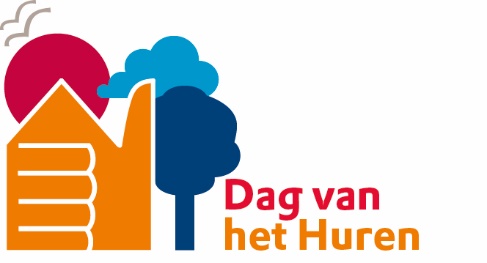 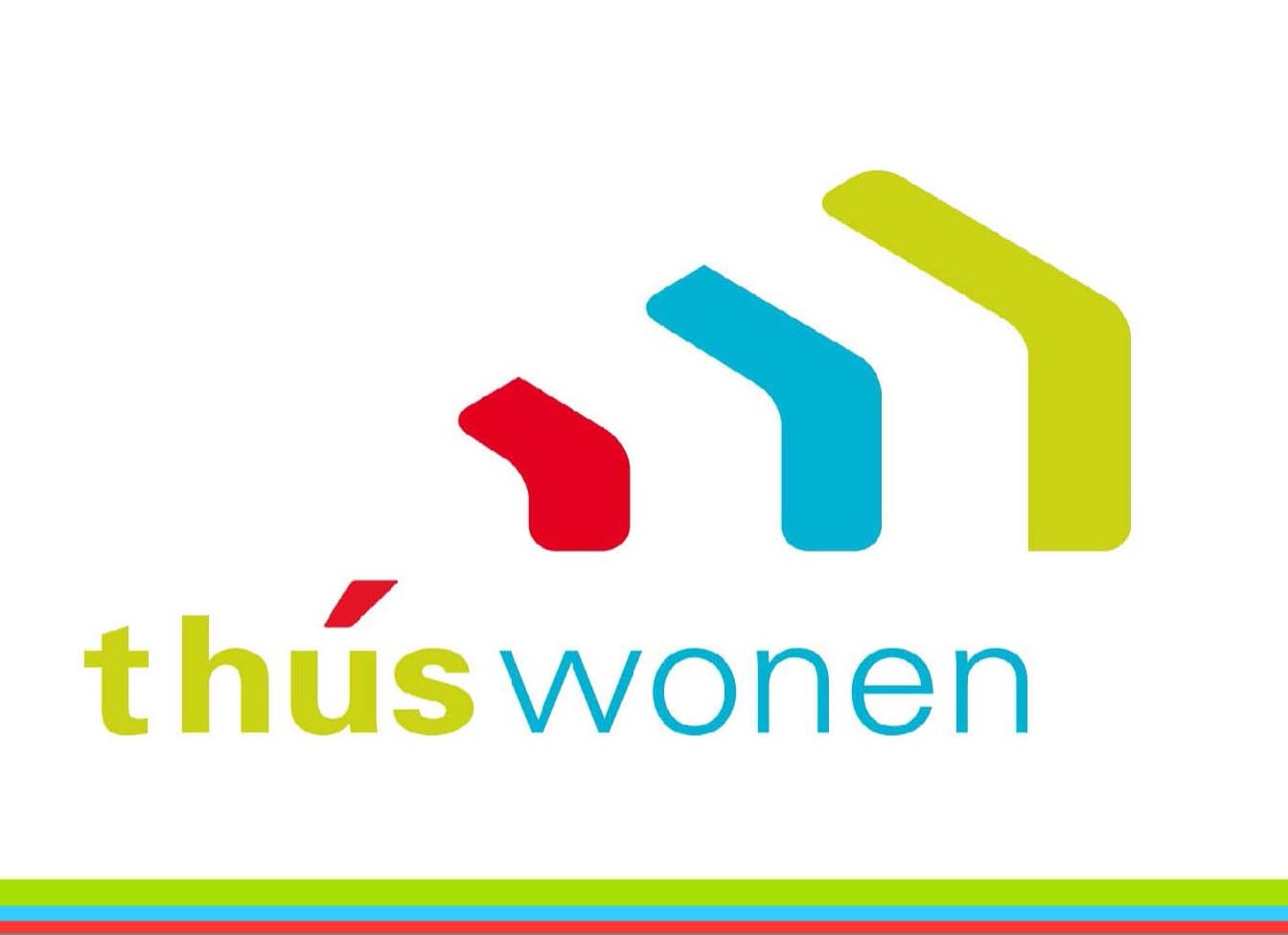 PLAN  VAN  AANPAK + EVALUATIEdag van het huren zaterdag 12 september 2015Versie:	5Opsteller:	CHDatum:	03-07-2015, aanvullingen LL op 26-8-15, evaluatie CH op 02-11-2015Info website AedesVOOR IEDEREEN DIE GEÏNTERESSEERD IS IN HUREN IN NEDERLANDEN DE ROL VAN WONINGCORPORATIES HIERINWAAROM EEN LANDELIJKE ‘OPEN DAG’Na een aantal jaren veelal negatieve berichtgeving over corporaties is het tijd om het publiek weer bekend en vertrouwd te maken met wat corporaties bijdragen aan de samenleving en wat hun meerwaarde is. Door als branche de handen ineen te slaan creëren we massa en versterken we de mogelijkheden voor publiciteit.WAT HOUDT DE DAG IN?Op de landelijke open dag ‘Huren in Nederland’ vragen we corporaties om alle activiteiten die zij organiseren waarbij zij in gesprek zijn met de samenleving en die een kijkje geven in het dagelijkse werk van corporaties op één dag te bundelen. We willen de drempel voor corporaties om mee te doen zo laag mogelijk maken. Daarom ondersteunen wij de activiteiten met ideeën, formats en materiaal. Centraal staan beleving en het contact met de huurder. Dit jaar is bedoeld om te ontdekken wat we willen vertellen, hoe, met wie en aan wie en hoe dit ervaren wordt. Een proefjaar waarin we de eerste effecten zullen zien van het bundelen van onze activiteiten.

De dag van het Huren in Nederland biedt iedereen een kijkje in de wereld van woningcorporaties. Meer dan vijf miljoen Nederlanders wonen in een corporatiewoning. En al meer dan 100 jaar dragen woningcorporaties bij aan goed en fatsoenlijk wonen. Op deze dag organiseren bijna 100 woningcorporaties verspreid over heel Nederland diverse activiteiten. Dit kan variëren van een fietstocht door de wijk of een ontmoeting met wijkbewoners. Elke deelnemende corporatie geeft zijn eigen invulling aan de dag. Centraal staat de ontmoeting met iedereen die geïnteresseerd is in de wereld van het Huren in Nederland.SAMENWERKING WOONBONDOm krachten te bundelen kijken corporaties en de Woonbond in 2016 naar een gezamenlijk moment voor een landelijke open dag. In 2015 richt de Woonbond nog haar aandacht op het vieren van haar 25-jarig bestaan. Natuurlijk laten we onze goede ideeën niet tot 2016 op de plank liggen. Daarom organiseren we in 2015 (in nauw overleg met de Woonbond) zelf al de dag van het Huren in Nederland.

InleidingIn dit PvA worden de belangrijkste items van 12/9/’15 weergegeven. Het is een “lopend” document en onze “kapstok”.Kartrekker binnen TW/Tsjnst is een werkgroep, bestaande uit:Leonie Lammers	coördinatorAly Zwetsloot	werkgroeplidBaukje Herrema	werkgroeplidKirsten Zuidema	werkgroeplidCor Hanenburg	werkgroeplidDe werkgroep komt tweewekelijks bijeen en werkt met een vaste agenda en actielijst.Doel Dag van het Huren (DvhH):Centraal staat de beleving en het contact met de huurder.“U mag naar ons toekomen! Onze deuren zijn open!”  Ontmoeting en verbinding.Subdoelen DvhH:Laten zien wat wij bijdragen aan de samenleving en wat onze meerwaarde is.Laten zien welke activiteiten wij organiseren waarbij we in gesprek zijn met de samenleving en laten zien wat we zoal dagelijks doen.Positieve neveneffecten  voor interne organisatie ThúsWonen & Tsjnst:Personeel mag mee organiseren; we gaan het samen doen; een positieve spirit draagt bij aan de integratie welke voor de deur staat.Door (uitgevoerde) renovatieprojecten te laten zien (in de centrale hal –> tekeningen – foto’s – materiaal – persoonlijke toelichting) kunnen we ”koudwatervrees” wegnemen bij huurders wiens woning binnenkort gerenoveerd moet worden.We kunnen onze verkoopwoningen promoten.Strategische communicatie boodschap uitdragen: verbonden/oplossingsgericht( bv door op de dag ook “gewoon” open te zijn ,mensen kunnen reparatieverzoeken die hen te binnen schieten direct melden bij TSJSNT /KCC) Nieuwe directeur wil graag in contact komen met huurders, via speeddate/meet en greet wordt dit vormgegeven. Directie/MT kan dit moment ook als PR moment aangrijpen, Omrop Fryslân en RTV NOF worden gevraagd om langs te komen. Verzoek aan Jeannette /MT om aan te geven of DvhH als PR moment voor nieuwe directeur aangegrepen moet worden. Antwoord : Nee, Jeanette is wel aanspreekpunt voor de dag mocht er pers komen.We hebben behoefte aan fotomateriaal van “echte huurders” in hun huurwoning, dmv de fotowedstrijd proberen we dit materiaal te verkrijgen.AlgemeenWe verwachten ca. 200 - 250 geïnteresseerden zowel uit Dokkum als “het zuidelijke deel” van ons werkgebied.Via Yammer en Intranet Tsjnst gaan we collega’s werven.Indien noodzakelijk gaan we collega’s persoonlijk benaderen.We schatten in ca. 20 collega’s nodig te hebben om op de dag zelf te helpen. Bezetting is zo goed als rond.
Locatie en tijd op 12/9Thús kantoor  +  Tsjnst kantoor/werkplaats.Van 11.00 tot 15.00 uur.
Reclame/PRAankondiging via de Digitale Lichtkrant van Dokkum;	geregeld.Schrijvende pers: zie bijlage concept persbericht voor Huis aan Huiskrant van 9 september.						 							Graag advies    Directie/ MT.Antwoord: Jeannette vindt het niet wervend genoeg, Menno heeft de tekst naar een communicatieadviseur gestuurd. Radio Fryslân en RTVNOF, indien 											Directie /MT akkoord met voorstel om dit moment aan te grijpen als PR moment? Graag besluit. Antwoord: Alleen de pers informeren over de DvhH als ze komen is Jeannette het aanspreekpunt.Website, Dag van het huren promoten/verkoop/fotowedstrijd voorwaarden en dergelijke.					Acties WerkgroepPosters/Banier:				geregeldFacebook/Twitter, “als extra advertentie”		Acties WerkgroepBetrokken afdelingenAlle functies/afdelingen TSJNST en Thús Wonen !!Wat  staat er te gebeuren welke middelen zetten we in ?Van 11.00 tot 15.00 zijn we open, er is voldoende bezetting en er wordt nog een draaiboek gemaakt voor de dag zelf, waarin duidelijke wordt beschreven wie welke taak heeft en wat er wordt verwacht. Coördinatie van de dag is in handen van de werkgroep. A.d.h.v. het draaiboek wordt er een briefing georganiseerd om een en ander toe te lichten. Per afdeling wordt een hoekje van het pand gebruikt voor de presentatie van factsheets/ presentatie van projecten door Vastgoed , hierop staat waaraan wij werken/ deel van input komt uit jaarverslag/kwartaalrapportages etc. Per afdeling staat er altijd iemand die  over de factsheets/projecten  het gesprek kan aangaan/contact/verbinding! Mensen kunnen meedoen met een prijsvraag die zal gaan over de informatie uit de factsheets  en men kan daarmee een boormachine winnen ( aangeboden door Raadsma) Woningaanbod koop en huur laten zienWat is de waarde van de corporatie waarom doet deze afdeling deze specifieke werkzaamheden en wat heeft dat met onze kerntaak te maken?Meet en Greet met directie( en MT ?) Er wordt een plekje ingericht waar huurders in contact kunnen komen met de leidinggevenden van Thús Wonen en TSJNST. De vorm is nog niet volledig uitgekristalliseerd. Wordt het een meet en greet met de directie of  directie én MT en zo ja met alle MT leden of met een deel. Graag besluit in MT. Antwoord:  Meet en greet alleen met de directeur, donderdag de vorm nog even bedenken. Jeannette wil wel graag worden bijgestaan door iemand van dienstverlening.De meet en greet kan op een meer individuelere wijze vorm worden gegeven als een speeddate d.m.v. een kookwekker zodat na 5 of 10min, het gesprek als vanzelf beëindigd kan worden.Activiteiten voor kinderenKlusjes doen in werkplaats, vogelhuisje maken /  lagere school kinderenWordt een klein huisje gemaakt door TSJNST waarin kleine kinderen kunnen kleuren en zich kunnen laten schminken.Springkussen en een RanjaKOE waar limonade uitgetapt kan wordenVolwassenen kunnen naast de prijsvraag ook meedoen aan de fotowedstrijd “Mijn Thús Wonen” . Informatie wordt aangekondigd via facebook/twitter en geplaatst op de website. Vanaf 12 september tot en met 27 september kunnen mensen hun foto inzenden, voorwaarden staan op de website. Jury bepaalt welke foto’s we kunnen gebruiken voor de fotobank, deze inzenders ontvangen een leuke attentie, tevens kiest de jury een winnaar = PR moment en een prijs. ( nog niet bekent)Snel loket: direct vragen stellen/ klachten melden en afhandelen (Tsjnst/KCC/ opzichters).Catering/ en cadeautjesKoffie/thee en oranjekoek Ranja en spekjes/snoepjes voor de kinderenTussen de middag komt er een hotdogkraamZo lang de voorraad strekt krijgen bezoekers een papierentasje ( logo dag van het huren)  mee met : pen, ijskrabber, meetlint, notitieblokje( zowel met logo’s TSJNST als Thús Wonen) en een bezem! ( aangeboden door Raadsma)  we proberen nog om bv ook een spaarlamp of een ander nuttig cadeautje in de tas te doen) . Verder zijn we bezig om een couponnenboekje te maken met korting van diverse winkels in Dokkum/Dawoude ( dit valt nog wat tegen dus kan ook vervallen)Budget/kosten€ 5.000,- excl. btwMedewerkers tijdens DvhH aan het werk zijn, kunnen hiervoor tijd schrijven.EVALUATIEWe kunnen gerust vaststellen, en daar mogen we ook best trots op zijn, dat de dag een groot succes is geworden. Ondanks het trieste bericht dat ons om ca. 8.30 uur ter ore kwam..…We hebben 256!! enthousiaste huurders/belangstellenden/collega’s met aanhang-kinderen mogen ontvangen. Er viel wat te zien (de factsheets waren steeds een mooi aanknopingspunt om een gesprekje te beginnen), te beleven, te doen (nog nooit zoveel grijze dames samen enthousiast vogelhuisjes zien timmeren), te eten en te drinken, te winnen (door de prijsvraag moest men “een verplicht rondje doen”) en men kreeg iets (nuttigs en bruikbaars) mee naar huis. Deze ingrediënten samen zorgden voor een prima recept voor de gehele dag. Allemaal positieve reacties!De goede voorbereidingen, het draaiboek en enthousiaste vrijwilligers zorgden er ook voor dat we zelf enthousiast waren. Elke vrijwilliger was pro-actief en breed inzetbaar. De briefing van 10.15 uur heeft iedereen als positief ervaren, evenals de koffie na afloop (“even bijkomen en samen afronden”).Enkele data:Publiek: veel 50+, weinig 20-/30-ers.Er zijn 18 formulieren ingeleverd voor onze eigen prijsvraag (accuboor) en 4 personen hebben meegedaan aan de fotowedstrijd.Alle vogelhuisjes (75 stuks) zijn in elkaar gezet en meegenomen.Alle broodjes hotdogs (100 stuks) en hamburgers (100 stuks) zijn verorberd.Hieronder volgen per afdeling een aantal highlights/kenmerken:Entree/KCC:Het liep de hele dag door met vragen als: hoe kan ik me inschrijven? Ik heb geen computer – kan ik dat dan hier nu doen? Of kan dat ook via mijn kinderen? Hoe zit het met de nieuwbouw in Kollum: kom ik daar voor in aanmerking? Hoe werkt huurtoeslag – dat moet via de site van de belastingdienst – kunnen jullie mij daarbij helpen?Tsjnst:Diverse belangstellenden en totaal 20 reparatieverzoeken/vragen (ook voor de afdeling Vastgoed). De gemiddelde leeftijd lag boven de 60 maar er kwam ook een jong stel langs met kinderen (“leuk om even te kijken, en nu we hier toch zijn …..”). Algemeen: “leuk om eens binnen te kijken bij Tsjnst en TW en jullie hebben het goed voorelkaar op deze dag m.b.t eten/drinken/vogelhuisje timmeren/iets voor de kinderen/etc.”Financiën:Niet zo veel aanloop (volgens Folkert ca. 50 personen). Kwam waarschijnlijk ook door de ligging (wat achteraf). De factsheet was wel steeds een mooi bruggetje om een gesprek aan te knopen, ondanks dat de sheet voor de meeste mensen vrij ingewikkeld was (de meeste aandacht ging uit naar het huishoudboekje). Ook moesten ze wel langs om mee te kunnen doen aan de prijsvraag ….
Vastgoed:Veel kijkers uit interesse hoe ons kantoor er uit ziet.Veel huurders wisten niet dat er zoveel afdelingen bestonden.Veel huurders vroegen naar de strategie van hun woning, wanneer groot onderhoud uitgevoerd werd.Aantal huurders vroegen naar nieuwbouw woningen, allen (!!) naar levensloopbestendig. Het was een positieve ochtend! Afdelingen binnen Thús Wonen waren zeer sterk gezamenlijk bezig. Goede organisatieVeel verschillende bezoekersGerichte vragenGrote opkomst! = onverwachtVeel gesprekken gehad Goede sfeerBezoekers namen de tijdZittende huurders en mensen die willen verhuizen:Niet alleen DokkumGrote vraag naar gelijkvloers/ levensloopbestendig voornamelijk in DokkumHuurder die al meer dan 20 jaar hurenPluspunten = leefomgeving en Thús als organisatie Op elkaar ingespeeld als collega’s, leek op deze dag als vanzelf te gaanPositieve dag ook onder de bezoekersWellicht terugkoppeling vragen: wat vond u van deze dag?Begroting:We zijn mooi binnen de begroting van € 5.000,- gebleven: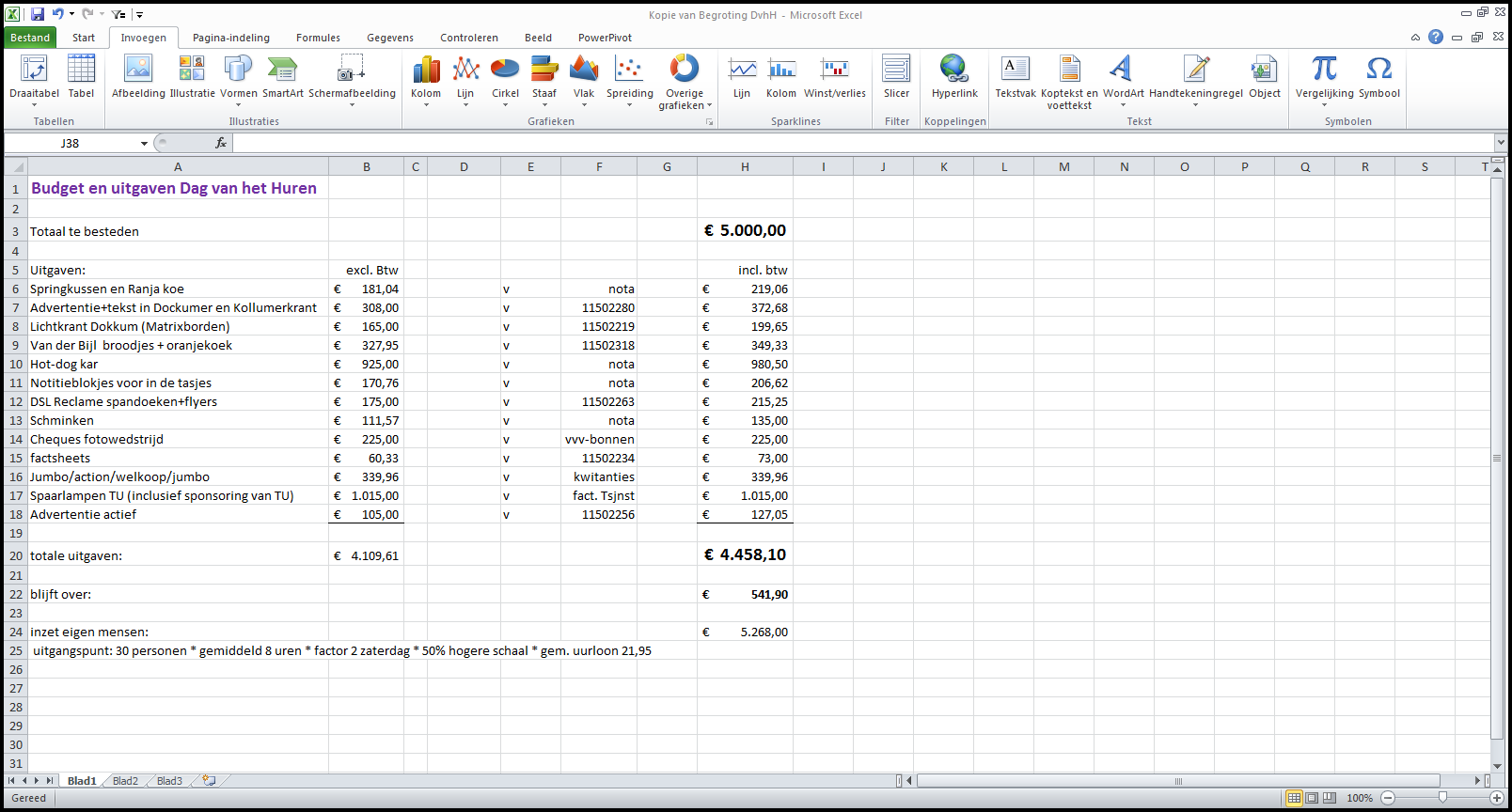 Sponsoren:De volgende bedrijven hebben onze Dag van het Huren mede mogelijk gemaakt en hebben inmiddels een persoonlijke bedankbrief ontvangen:IJzerhandel J.M. Raadsma Dokkum B.V.t.a.v. dhr. J. RaadsmaPier Prinslaan 159101 PX DokkumNVB Ubbens BVVestiging Dokkumt.a.v. dhr. G. GommersPostbus 488900 AA LeeuwardenTechnische Uniet.a.v. dhr. F. WatsingPostbus 208900 AA LeeuwardenLippe Wonenlocatie Dokkumt.a.v. de directieZuiderschans 3c9101 PZ DokkumLiek's cadeau & interieurt.a.v. AngeliqueKoornmarkt 14
9101 JP DokkumVloeren XXL + Meubelcentrale Dokkumt.a.v. dhr. T. van RooijenZuiderschans 1B9101 PZ DokkumLilly’s Dokkumt.a.v. de directie
de Zijl 7
9101ML DokkumBakkerij A.J. van der Bijlt.a.v. mevr. A. van der BijlKeppelstraat 269101 MV DokkumAlgemeen – al wat eerste ideeën voor 2016:Gebruik de bussen van Tsjnst voor de volgende keer als rijdend reclamebord om meer bezoekers te informeren.Volgend jaar geen open huis: dan bijvoorbeeld trouwe huurders/vrijwilligers bezoeken.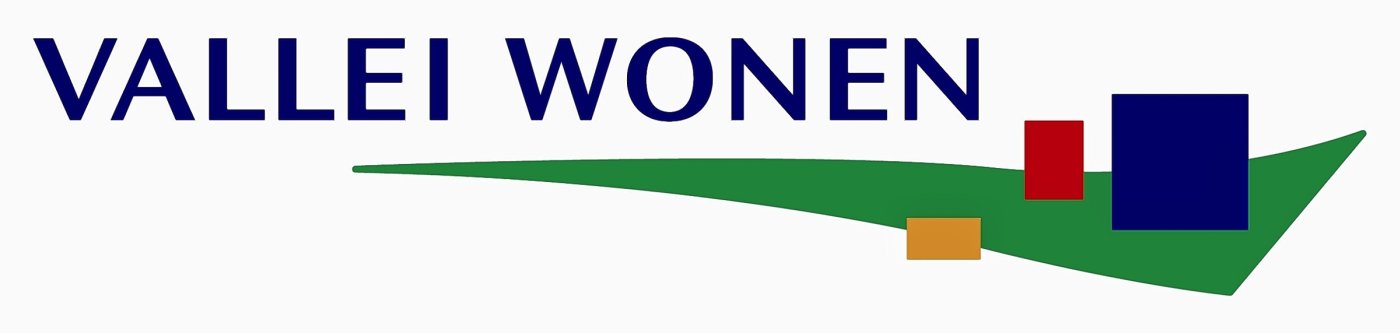 Van		 :  Werkgroep Dag van het Huren 2015: Laura, Wilma, Ronald en Astrid Aan	  	 :  MTDatum	 	 :  17 april 2015Nummer	 :  COMM 2015 03Betreft		 :  Eerste concept programma 12 september 2015Status		 :  DRAAIBOEK door iedereen bij te houden!InleidingOp zaterdag 12 september vindt voor het eerst de Dag van het Huren in Nederland plaats: een landelijke open dag waarop corporaties in Nederland hun deuren openen om het algemeen publiek weer bekend en vertrouwd te maken met wat corporaties bijdragen aan de samenleving en wat hun meerwaarde is. Corporaties leveren al meer dan honderd jaar een onmisbare bijdrage aan goed en fatsoenlijk wonen in Nederland. Dat mogen we best wat meer zichtbaar maken. Laten zien dat wij ons – dag in dag uit – inzetten voor goed wonen! De Dag van het Huren is een initiatief vanuit het reputatieprogramma Woningcorporaties Dichtbij huis van Aedes.Deelname Vallei WonenIn het MT van 3 maart is het besluit genomen om ook Vallei Wonen die dag in de schijnwerpers te zetten. We hebben ons aangemeld bij Aedes. Inmiddels doen landelijk ca. 75 corporaties mee. Vanuit het BLNW-verband doen WSN en Vallei Wonen mee. We willen onze huurders en belangstellenden op deze open dag een kijkje geven in de wereld van de corporatie, waarbij we vooral uitgaan van de huurders (en hun belangen). Aan alle medewerkers is gevraagd om die dag medewerking te verlenen en aanwezig te zijn van 9.30 tot 14.30 uur. In het kader van HNW kunnen deze uren op een ander moment worden gecompenseerd.WerkgroepEr is een werkgroep samengesteld om een leuke, informatieve en interactieve dag te realiseren, die in en buiten het kantoor plaatsvindt. In de werkgroep zitten:Laura, manager Klant & Vastgoed (projecteigenaar)Wilma, vanuit team BedrijfsbeheerRonald	, vanuit team VastgoedAstrid, vanuit PR & CommunicatieDe werkgroep initieert ideeën. De andere medewerkers wordt ook gevraagd om te helpen bij de uitwerking hiervan en uiteraard ook of er suggesties zijn.PromotieWe haken in op de promotie en informatie vanuit Aedes. We maken vanaf begin mei melding van de open dag in onze digitale nieuwsbrief. Op de balie komt een flyer. Ook in onze complexen, en evt. het cultuurhuis, de openbare bibliotheek, gemeentehuis en De Camp kunnen we flyers neerleggen. We vragen dan ook aan huurders wat zij graag zien of doen op zo’n dag. Op de matrixborden van de gemeente wordt melding gemaakt vanaf 28 augustus (Astrid 28/7).

SamenwerkingWe vragen de volgende belanghouders om mee te werken aan deze dag:Gemeente, sociaal teamHBVWLeefbaarheidscommissieStichting Duurzaam WoudenbergPCOB/ANBOSWOProgramma Tijd: We willen de deuren van Vallei Wonen open zetten van 11.00 tot 13.30 uur, met een uitloop tot 14.00 uur.Vallei Wonen gadgetsEr staan beneden in de kelder:Nog ca. 125 paraplu’s. Prima dus om er een aantal uit te delen bij het ‘praatje van Kees’.Voldoende rolmaatjes om per bezoeker (gezin) eentje uit te delen; op de infotafel van Duurzaamheid van Vallei Wonen.Astrid heeft winkelwagenmuntjes besteld. Ook deze mogen worden uitgedeeld van de algemene infotafel Vallei Wonen. Er staan twee glazen bakken met 100 muntjes per bak klaar op de kast van Astrid.Er zijn bijna geen pennen meer. Voorstel om er een paar bij de idee-kaarten te leggen bij de ideeënbus. Alles ligt bij Erik.Astrid heeft voldoende ballonnen besteld, met stokjes. Kunnen we dus ook in De Schans uitdelen aan kids.Op kast Astrid staan twee glazen bakken met bloknootjes/pennen die uitgedeeld kunnen worden, vanaf algemene infotafel Vallei Wonen.Open monumentendagAstrid overleg gehad met Hanneke Weijers, cultuurcoördinator gemeente. Het idee is om de samenwerking te zoeken, zodat we van elkaars publiek gebruik kunnen maken. Het thema is Kunst en Ambacht (Vakmanschap). In het Beaufortpark achter het gemeentehuis wordt veel georganiseerd, optredens en een markt. Idee: route met linten/ballonnen maken van park naar De Schans.Programmaboekjes Monumentendag komen ook op balie Vallei Wonen (van gemeente).BudgetHet budget is vastgesteld op maximaal € 5000.MT kijkt nog uit welke pot dit gaat, en met werkgroep bespreken hoe dit zich verhoudt tot indruk die huurders krijgen van Vallei Wonen en haar uitgaven op deze dag.

Programma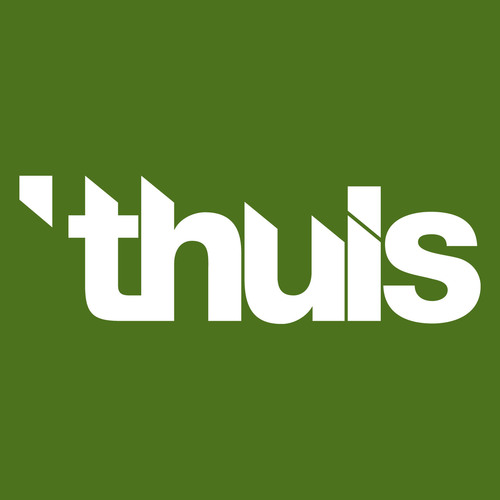 Draaiboek  Dag van het Huren Op zaterdag 12 september 2015 vindt voor het eerst de Dag van het Huren in Nederland plaats. Het is een initiatief van Aedes. Op deze landelijke open dag zetten woningcorporaties hun deuren open voor iedereen die geïnteresseerd is in huren in Nederland en de rol van woningcorporaties hierin. Woonstichting ’thuis - De klant centraalAls ’thuis willen we meeliften op dit initiatief om onszelf te promoten als een betrokken organisatie. We laten zien dat we ondernemend zijn met wat ’thuis in de regio allemaal doet. Door ons kantoor open te stellen voor bezoekers laten we zien dat we toegankelijk zijn. Diverse participatie voorbeelden laten zien dat we met respect met onze klanten en partners omgaan, onderhoud- en nieuwbouwprojecten ons respect voor het milieu. Video 100 jaar woningcorporaties https://www.youtube.com/watch?v=2dqqWm1epOo Draaiboek Dag van het Huren 12 september 2015 -  11.00-15.00 uur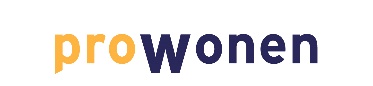 Dag van het Huren 12 september 2015 – 11.00 tot 15.00 uurWe houden een informatiemarkt in de Oranjehof in Zelhem. Remco Janssen van tripelRadvies geeft een presentatie over energie en duurzaamheid. In de ruimte staan verschillende kraampjes. Naast Zelhem zijn we aanwezig in Eibergen en Lichtenvoorde. In Eibergen stellen we een levensloopgeschikte woning + gezinswoning aan de Mr. Leppinkstraat open. In Lichtenvoorde zijn we aanwezig op de zaterdagmarkt. Actielijst

ZELHEMLICHTENVOORDEEIBERGEN
ZELHEMAanwezigenThemaUitlegWaarActie doorGoodie bagIedere bezoeker ontvangt een leuke tas met verrassingen, zoals  de welkomsttas aan nieuwe huurders. We vragen de bedrijven en relaties om hieraan mee te werken.Vanuit Aedes krijgen we papieren goodie bags met logo.MFCAnnekeNelieAstrid Info kramenInformatie kramen van:Vallei Wonen          woning zoeken, algemene infoHBVW                    promotie eigen verenigingPCOB/ANBO          idemDuurzaam               idemLeefbaarheidscie    promotieGemeente               promotie NEESociaal teamSWOGebruiken tafels uit activiteitencentrum, geen kramen.MFCgang+entreeVWLaurauitnodigenpartijen DigitaliseringActie mini iPad winnen als huurder e-mailadres inlevert.Onder de huurders die al een e-mailadres hebben Opgegeven, wordt ook een mini iPad verloot.Actie ledenwerving Digitaal KlantenpanelMFCErik Lydia LauraMeet & greetRonald en Cindy gaan met een golfkarretje de wijk in en delen een attentie uit aan huurders die langer dan .. jaar huren bij Vallei Wonen. Van tevoren een route maken en mensen Informeren over komst. Ballonnen (geen helium) voor de kinderen. Zorgen voor koffie, limo, koeken en spekjes op de kar en de mensen buiten vragen voor een praatje.Route huurders wordt vermeld in extra nieuwsbrief begin september.Fotocamera mee voor enkele foto’s van huurdersCorina heeft met Reinaerde afgesproken dat zij 100 cadeautjes maken; huisje en boompjes in kaarsvorm. Huurder van VW, dus kan ook op meerdere adressen.Escape inbouwen voor fouten: als iemand kan aantonen dat hij/zij ook zo lang huurder is, dan prima25 jaar of langer; kijken hoe lang de lijst wordt en evt.keuze maken.100 huurders die in 2015 40 jaar huren, teveel om allemaal te bezoeken; selectie maken. Overige huurders krijgen in de week erna het presentje.In de wijkRonaldCindyrouteAstridballonnen AstridCindyCorina Wilma Ronald/CindyVroeger & nu12/9 is het ook Open Monumentendag, georganiseerd door Cultuurhuis/Stg Oud Woudenberg. MFC De Schans is opgenomen in de wandel/fietsroute die Cultuur uitzet.Programmaboekjes komen ook op onze balie (augustus).ACTIE: 82 grote foto’s A2-formaat worden voor 1 sept. opgehangen in etalages en ook bij Vallei Wonen. Dit wordt in samenwerking met Stichting Oud Woudenberg georganiseerd in het kader van Monumentendag.In de Woudenberger 24/8 Cultuurpagina wordt melding gemaakt van de prijspuzzel. We zetten op Facebook ook de melding (Vallei Wonen, Oud Woudenberg, WoudenbergLeeft etc.). Astrid maakt persbericht.Op een aantal foto’s komt een letter, die gezamenlijk een zin vormen. Oplossing bij Laura en in SW.Astrid maakt de letters en een prijsvraagformulier, dat vanaf 1 september bij Vallei Wonen en Cultuurhuis opgehaald kan worden en uiterlijk woensdagmiddag 9 september 16.30 u. ingeleverd kan worden bij Vallei Wonen en Cultuurhuis.Alle formulieren vanuit Cultuurhuis komen naar VW. Laura trekt een aantal prijswinnaars in de categorieën:4-8 jaar:    3 prijsjes8-12 jaar:  3 prijsjes12-16:       3 prijsjes16+:          3 prijsjesLydia zorgt voor de prijsjes.Op 12/9 doet Pieter de Kruif de prijsuitreiking om 13.00 uur.Pieter de Kruif heeft toegezegd.Contact Cultuurhuis/gemeente: Hanneke Weijers(06) 45 46 68 18    cultuurhuiswoudenberg@gmail.com Stg Oud Woudenberg: Annie Robbertsencor.annie.robbertsen@gmail.com MFCWinkelsActiviteiten- centrumAstrid Astrid Astrid Laura 10/9LydiaAstrid Poultry HofInfo verhuur/verkoop verstrekken;Folders en foto’s ophangenFoto’s A3-formaat beschikbaar (bij Laura)MFCLydiaNelieRaadspellenRaadspellen met leuke prijsjes.Bijv. hoeveel zonnepanelen heeft VW aangebracht op huurwoningen in Woudenberg?Taartpunten ‘wat denk je dat dit kost’ en dan m.b.t. onderhoud, personeel etc. (administratieplein)Prijsjes: 5x bon Lunchcultuurtje (w.v. 1 gesponsord door Reinaerde).MFCRenéErikWilmaAdministratie-pleinHandige tips voor een overzichtelijke administratieMedewerking sociaal team vragenMFCMarcelThemabordenGrote A3-vellen met daarop statements van wat corporaties/Vallei Wonen doen. Zijn geprint en komen opgoed zichtbare plekken te hangen. Liggen bij Erik.MFCErik       KeesEen praatje met…Kees en Pieter de Kruif in gesprek over wonen, huren, leefbaarheid, betaalbaarheid, nieuwbouw etc.Jan Boeve sluit aan bij het gesprek.Grote tafel in activiteitencentrum en koffie/thee met koekjes regelen.Leuk om de mensen die daadwerkelijk plaatsnemen en deelnemen aan het gesprek te bedanken met een paraplu.MFC/Activiteiten-centrumKeesPieter akkoord plu’s !FotopresentatieMet doorlopende presentatie foto’s van huurders en woningbezit (= klaar)Hiervoor moet in het activiteitencentrum het scherm (archief), beamertafeltje, laptop en beamer wordenklaargezet. Veilige plek? Astrid zorgt voor usb met foto’s.MFCAstrid IdeeënbusHeeft u een goed idee voor ons? Schrijf dit dan op en zet ook duidelijk uw naam, adres en telefoonnummer erbij. Bij Vallei Wonen staat vanaf 12 september een ideeënbus. U kunt ook nog ter plekke uw idee noteren en inleveren. Het beste idee wordt beloond: u kunt dan gratis een dagdeel gebruik maken van een tuinman of van onze huisaannemer. Uw huis- of tuinklus is dan zo geklaard! U kunt uw idee uiterlijk op 30 september inleveren.Astrid verzorgt idee-kaartjes die op 12 september kunnen worden ingevuld of meegenomen! Kaartjes en pennen liggen bij Erik (13/8), moeten bij de ideeënbus worden neergelegd.Ronald heeft een melkbus beschikbaar; deze wordt wit geschilderd met het logo van Vallei Wonen erop. Astrid heeft transparante stickers aan Erik gegeven (4/8).MFCKeesErikAstrid RonaldIJscokarVia Piet Ritmeester (met 100 bonnen voor gratis ijsje).(mail Nelie 3/8)BuitenNelie   Snoep kidsLekkers voor kinderen, is gekocht en staat bij Corina(Snoepsleutels) in principe voor bij knutseltafel, kan ook schaaltje op Vallei Wonen infotafel.Astrid SpringkussenIs geregeld door Ronald.BuitenRonald GolfkarBallonnenIs geregeld door Ronald.Ballonnen in de 4 logokleuren zijn besteld bij ABC ballonnen in Zeist, met witte stokjes en sluitkoordje. Blaasapparaat gehuurd, alles wordt 11 september door Ronald opgehaald in Zeist. Blaasapparaat 14/9 terug.Ronald Astrid Activiteiten-centrumGrote zaal tot onze beschikking. Toegang en afsluiten besproken met Jan van Baaren mail 13/8  (06) 17 93 58 22.Extra tel.nr. Jolanda van Baaren (06) 48 55 02 22.Sleutel Reinaerde die bij onze balie ligt, is te gebruiken.Toiletten, tafels en stoelen te gebruiken.Deuren activiteitencentrum naar binnengang kunnen open.Astrid gereserveerdVlag en spandoekenVlag Vallei Wonen in vlaggenmast. Vlaggen op kast kamerAstrid.Spandoeken zijn binnen, liggen op kast kamer Astrid; 1 bijSchans ingang over de weg of onderdoorgang MFC / parkeerplaats en 1 bij zij-ingang!2 staande banners Vallei Wonen + 1 Dag van het huren kunnen geplaatst in activiteitencentrum en entree VW;Liggen in kamer Astrid, op tafel.Op kast in kamer Astrid staat doos met vlaggetjes voor buiten en binnengang. Ook in de kelder staat nog een plastic tas vol vlaggetjes (bij stellingen).VlaggestokBuitenAstrid PoloshirtsMedewerkers in herkenbare kleding met logo.Poloshirts zijn besteld bij Wolhuisje (31/7).Corina neemt dit van Astrid over en zorgt voor ontvangst shirts van Wolhuisje en uitdelen shirts aan collega’s.Astrid Corina Kinder knutselenKleine blanke houten vogelhuisjes kunnen worden beschilderd, beplakt etc. Corina en Astrid hebben akkoord voor budget en zorgen voor materiaal.Huisjes liggen in 2 plastic zakken in de kelder, Cindy weet waar (bij stellingen). Knutselspullen bij Corina.Activiteiten- centrumCorina Astrid KleurplatenbasisscholenOp de basisscholen worden kleurplaten uitgedeeld. Deze kunnen worden ingeleverd bij Vallei Wonen op 12/9. Op een later moment worden prijsjes uitgereikt.Lydia  TechnischeOndersteuningOverallRonaldFotograafTom Dijkstra maakt foto’s van de open dag,voor persbericht en website Vallei Wonen en AedesAstrid TijdLocatieWat8.30 – 10.30 uurMFCOpbouwenSpandoeken ophangenVlag in vlaggenmastBanners plaatsenInformatietafels opbouwenIdeeënbus plaatsenA3-vellen statements ophangenTrosjes ballonnen ophangen binnen en buitenBinnen vlaggen ophangen aan wand11.00 – 13.30 uurActiviteitencentrumKinderknutselen1 grote tafel voor 20 kinderen inrichten, achterin act.centrum11.15 – 11.35 uur Entree Vallei WonenOptreden Spoorkoor 11.30 uurOntvangst Jan Boeve van Aedes12.00 – 13.00 uurActiviteitencentrumKees en Pieter in gesprek met huurders; Jan Boeve sluit ook aan.koffie en koek klaar?Jan Boeve kennismaken met HBVW bestuur en rondleiding13.00 uurActiviteitencentrumPrijsuitreiking puzzel foto’si.s.m. Stg Oud Woudenbergdoor Pieter de KruifWinnaars en Prijsjes klaar?Het Werkteam van ’thuis Collega’s die aan hebben gegeven op de dag zelf te willen helpen: Zie document taken op de dag Externen …  Klimacoach… van Bouwborg… van Knaapen groep DatumOnderwerp/actieWiegereedMrtKeuze deelname: opgeven bij Aedes30/3Intern op intranet: verzoek meedenken / helpen op de dag26/5Akkoord start werkteam en budget aan bestuur vragen10/6/15Start werkteam 10/6/15Ophalen ideeën bij huurdersraad via email (Gerrit Gerritsen 06-27278559/06-25085996)30/6 Ja doen met met Kraam of met vergaderruimte in Lunchwerkcafé : later contact over precieze invulling V verstuurd15/6/15Ophalen ideeën bij bewonerscommissies (wat wilt u zien, weten. Wat vind u leuk)Ophalen bij baliemedewerkers  wat willen onze huurders zien / wie willen ze zien ?11/6Aankondiging op website: deelname Dag van het Huren11/6Intranet aankondiging16/6Aankondiging in Advertorial lokale kranten17/6Vragen of andere corporaties in Ehv meedoen.Wooninc. : Nee Trudo ?Woonbedrijf ? ja – nog niet ingevuldPer email 17/6/17/6Partytenten en statafels reserveren17/6Losse verrijdbare tv’s reserveren bij I&A17/6Reserveren springkussen voor kinderen 10+Reserveren treintje 17/6Is er een film 100 jaar Volkshuisvesting?
- zie Aedes website / 100 jaar Domein website 17/6Verzamelen ideeën/mogelijk op Aedes website daaromhuren.nl Zie bijlage Toolbox Bij de corporatie thuis https://aedes.getbynder.com/media/projecten-dagvhhuren/ 17/6Inplannen afspraken werkgroep:2 juli 15.30-16.30 : De vrienden (Marianne op vakantie) + nathan16 juli 15.00-16.00 uur: ’t Bankje 6 augustus 15.00-16.00 : ’t centrum3 september 15.00-16.00 : de buren17/6Draaiboek (concept) samenstellen2/7Afspraak werkgroep:15.30-16.30 : De vriendenInput huurdersraad, bewonerscommissies, klantbediening..Al richting invulling te maken? Keuze onderwerpen.. vorm ? 14/7Contact met huurdersraad Doen mee. Invulling volgt nog. 16/7afspraak werkgroep:15.00-16.00 uur: ’t Bankje - Wie nog opgegeven? 
- verdelen rollen en taken 
- informeren medewerkers 16/7Op FB + flyers woonwinkel oproep voor Open Podium. Inschrijving tot 27/74/8Inschrijving verlengd op FB : Open Podium, mogelijk tot 10/85/8IJscokar reserveren Latoscana : 250 ijsjes 325,00 Prijs opgevraagd6/8 Afspraak werkgroep15.00-16.00 : ’t centrum- programma definitief !- Checklist doorlopen (bepaalde) Belanghouders uitnodigen?Advertentie? 7/8Materialen bestellen:Podium ? 6x4 Boxen – Band of DJ?7/8Interne communicatie invulling dagIntranetInformeren betrokken collega’s 7/8 Externe communicatie invulling dagWebsite 7/8Benaderen DJ en Band Bespreken wat mogelijkheden/wensen zijnTijd , duur, kosten, benodigdhedenSander uit Son en Breugel kan nietBloemenbuurt-Zuid band wel  (€ 500) 3x1/2 u12/8Op NC programma DvH bekend + verwijzing naar Intranet12.8Programma DvH op intranet12/8Melding fb  DvH13/8Briefing tbv collega’s samenstellen + delen (afspraak?) 13/8Overzicht taken, bemensing, tijden12/818/8Uitnodiging samenstellen Per post: geen emailadressenPer email: mailcamp .. zelf opmakenWebsite: uitnodiging + programma/activiteiten  18/8Advertentie samenstellenPlaatsing 1e week sept. Ahrenberger, Groeiend Best, Groot Ehv, Forum, Schakel Standaard opmaak door Aedes aangeleverd 18/8Adressenlijsten samenstellen/beschikbaar in Mailcamp + vp 18/8Stempelkaarten samenstellenKinderen  Luchtkussen Kleuren  knutselen  Schminken  IJsje18/8Brief samenstellen bewoners boven kantoor + brief omwonenden. Wanneer verspreiden?  
± 8/918/8Melden mailing uitnodigingen / brieven omwonenden / bewoners boven kantoor aan MO  -  in centrale hal 18/8Overdracht ivm vakantie AswinthaUitnodigingenBestellingen19/8Uitnodiging digitaal aanleveren aan drukker19/8Advertenties digitaal aanleveren aan weekbladen 31/8Levering uitnodigingen door Drukker1/9Posters !! afmetingen / aantallen –opdracht naar drukker Muntjes voor ijsje?Iemand in de keuken?Iemand parkeren? DJ? Contact met Sander (Band) PersberichtAfspraken tbv informeren collega’sRegelen toegang parkeergarage Locatie fiets in parkeergarage? Film ’thuis  up to date!! Tekst op website (uitnodiging/info)FB meldingTwitter melding 1/9Opmaak advertenties ; open bestand aanwezig!! De Schakel:Groeiend Best:Groot Eindhoven:  Ahrenberger:  Het Forum  2/9 Versturen uitnodigingen aan Huurders3/9Versturen uitnodigingen aan huurders via mailcamp3/9Afspraak werkgroep
15.00-16.00 : de burenLaatste puntje op de iWat moet er nog gebeuren? Checklist doorlopen !3/9Banner Dag van het Huren in woonwinkel plaatsen3/9Opmaak advertenties --> weekbladen 4/9Binnengekomen persbericht van Aedes aanpassen naar ’thuis 7/9Stempelkaart op laten maken + drukkenKinderkaart + losse IJsje  (muntjes?) 7/9Posters 13x op laten maken 1/9Bestellen spullen voor catering (250 bezoekers, waarvan 75 kinderen O koffie / theeO ranja / spa rood / sinaasappelsap/appelsap O kaas, komkommer, snacktomaatjesO cakeO Spekjes en 100 snoepzakken Per mail 17/88/9Persbericht naar lokale pers sturen8/9Twitter en fb berichten voorbereiden/klaarzetten11/9Ruimten inrichten tbv zaterdag: meubels verplaatsen / verzetten Hulp vrijdagmiddag 8-11/9 Spullen klaarzetten (algemeen)O Badges aanwezigen O Poloshirts O Tasjes ’thuis / Dag van het Huren O IJsbonnen O fototoestellen O PrullenbakkenO KapstokkenO StempelkaartjesO A4 met Over ’thuis O BallonnenO zonnecel lampjes (zie hieronder) O voor medewerkers: Programma: (wat is er te doen?)Centrum/t Bankje Snelloket. Stel uw vraag!  Buurtbeheer. Uw begeleider  Quiz (wat weet u van ons?) Win een prijs! Kritische vragen (Donkere wolken/zonneschijn) Duurzaamheid incl. tips voor uzelf Ketensamenwerking bij onderhoud   Huurdersraad. Wat doen zij allemaal? Buiten Treintje (rondleiding  Band /  DJ Makelaars GeWoonEindhovenBUITEN:Treintje – tafel voor halte / stift Geluidsinstallatie tbv treinPoster: halteLuchtkussen / Stift IJscokar – bonnetjes PodiumBeachvlagBanner Dag van het Huren (Voor)Banner ’thuis (Achter) 1 Partytent ’thuis  op parkeerplekken1 Partytent ’thuis  op binnenterrein (naast fietsbeugels)1 statafel + 2 barkrukken  tbv makelaarsPrullenbakken Parkeergarage Plek in parkeergarage voor fietsersTechniek buiten:Podium aangesloten op verlengsnoeren. 2x  Verlengsnoeren aangesloten binnen / Waar?ONTVANGST (hal / buitendeur):Vloerkleden Welkom ’thuis Beachvlag 1x voorzijde 1x achterzijde 2 Statafels 1x voorzijde 1x achterzijdeStempelkaarten kinderenProgramma overzicht (voor medewerkers)Pennen/stiften/blocnotesPerpermunt (IJSmuntjes voor volwassenen/extra)PrullenbakkenBALIE / WOONWINKEL:BlocnotesPennenA4  Over ’thuis (incl. aantal bezit) Poster : Stel u vraag!Poster: schrijf u in als woningzoekende!Poster: (Uw) Woning kopen? Computers inchrijving (aanwezig)Computers VP aanwezigVerrijdbare tv + laptop tbv woningbezit tafeltje voor laptop bij verrijdb tv Narrowcasting externe presentatie (aanbod) PLEIN: Pennen/blocnotes1 tafel4 stoelenPoster: Huurdersraad voor uw belang!1 verrijdbare tv met film Huurdersraad(zorgen zelf voor laptop + film) LUNCH/WERKCAFÉ:Poster: ’thuis in CijfersPennen/blocnotesStatafel1 verrijdbare tv met InfographicPrints InfographicNarrowcasting presentatie – open huisRode markeerkaartjes met ’thuis weetjes/teksten   - Catering:Koffie/thee/ranja/sinaasappelsap/appelsapCake/kaas broodjes/kaas/komkommer/tomaat12.00 broodjes voor medewerkers Kinderhoek: Poster: Knutselen  Schmink  Kleuren  Pennen/blocnotesGrote tafel10 stoelenLego tafel + stoeltjesSpekjes/snoepzakkenSchmink (Yvette) Kleurplaten, potloden WMS, stiftenSappakkenKnutselmateriaal5 boekjes + sticker inkijkexemplaarBij Park:Blauwe beurswand Poster Duurzaamheid / KetensamenwerkingCENTRUM/’T BANKJE:Beamer + scherm Laptop met presentaties - afstandbediening Flipover + stiften  2 tafels  2 barkrukken 1 statafel (voor beamer) 15 stoelen in bioscoop opstelling Poster met programma ! Prijzen Quiz : Koektrommel, paraplu, usb, dekensIemand aanwezig technische ondersteuning’T VELDJE:Pennen/blocnotesTafel Poster: Ketensamenwerking + logo1 verrijdb. TV met film ketensamenwerking’T PARK: Pennen/blocnotes1 tafelLampjes Poster: Doe mee met Prijsvraag! Win energiepakktet t.w.v. € 100,00 OM DE HOEK:Kapstokken 12/9 10.00 uur  Iedereen aanwezig  tbv OpbouwBovenstaande ruimten Werkteam zorgt voor informeren betreffende personen 12/9Programma11.00 uur deuren opende bezoekers tellen tbv het persbericht.Giny12/9Quotes verzamelen voor advertorialFemke12/9Twitter en fb berichten gedurende dag 11.00 – we zijn er klaar voor (13.00) – het gaat goed/ gebouw burgemeester in het zonnetje? 15.00 uur – Een geslaagde dag (indien mogelijk met filmpjes)Femke Foto’s makenAli en KarinFilmpjes maken – impressie Femke / Aswintha15.00 uur afsluiten / afbrekenVóór 16.00 uur  bezoekersaantal doorgevenBezoekers tellenWe vragen jullie op 12 september de bezoekers te tellen. We gebruiken het totale aantal bezoekers voor in het persbericht. Wil je het aantal bezoekers op 12 september vóór 16.00 uur doorgeven aan de persvoorlichter van Aedes: Tonny Dijkhuizen via persvoorlichting@aedes.nl. Ook als het tellen van bezoekers lastig is vragen we je toch een inschatting te doen. 14/9Foto --> Ingrid tbv advertorial 14/9FB: foto + artikel : gebouwburgemeester in het zonnetje OnderwerpInhoud/NodigWieRuimte Oranjehof (Pr. Beatrixstraat 41) reserverenIs gereserveerd. Beheerder dhr. Berendsen is op de hoogte. Vanaf 9.00 uur kunnen we aanwezig zijn (gereserveerd tot 16.00 uur)RikIndeling van ruimte Theateropstelling voor presentatie Max. 3 kraampjes (offerte voor ‘marktkraampjes’ aangevraagd bij BerkellandVerhuur)In de Oranjehof zijn 3 statafels + terrastent aanwezig. Statafels zetten we binnen neer.De servicebus staat buiten bij de voordeur.Catering? Rik overleg met beheerder.Ellen/KarinPresentatie 4 x een presentatie:11.15 – 12.00 uur12.15 – 13.00 uur13.15 – 14.00 uur14.15 – 15.00 uurBeamer heeft Remco Janssen, scherm nemen wij mee. Ellen -> besproken met Remco JanssenPresentatiewandenAan de achterkant van de Oranjehof zetten we in de tent presentatiewanden neer. Op de wanden plaatsen we info over de (komende) projecten in ZelhemHuurdersverenigingHuurdersverenigingen zijn benaderd of zij aanwezig willen zijn in Zelhem (of Eibergen/Lichtenvoorde)20/8. Reactie ontvangen van hv Lichtenvoorde. Zij kunnen niet aanwezig zijn.26/8. Reactie van hv Eibergen. Zij willen aanwezig zijn. Ans neemt contact op met mw. Cupers.Ellen BudgetKostenoverzicht maken en mailen naar Henk/HarryEllenUitnodiging Uitnodiging is gemaakt door ontwerper.Postbezorgers zijn inschakelen – uitnodiging bezorgen vanaf 27 augustus. Uitnodiging per mail sturen naar gemeenteraadsleden. RvC + huurdersvereniging uitnodiging per post.  Bericht op websites, MijnProWonen, Twitter, Facebook.EllenIJsjesPlaatselijke supermarkt benaderen of wij voorraad ijsjes kunnen afnemen (liefst Split of Raket)Op locatie Zelhem is diepvries aanwezig. In Eibergen diepvries tijdelijk huren? Of hebben wij nog ergens een diepvries staan?In Lichtenvoorde een koelbox regelen? KarinFlyer met energiebespaartipsFlyer maken om uit te delen aan bezoekers.EllenPersPersberichtAdvertentie in huis-aan-huis bladenEllenDe dag zelfIn Zelhem/Eibergen dragen collega’s de  naambadje. In Lichtenvoorde dragen de collega’s een t-shirt van ProWonenAllenOnderwerpInhoud/NodigWiezaterdagmarkt (8.00 – 12.30 uur in de Dijkstraat)We zetten 3 statafels neer vlakbij de markt. RikAankledingAanvraagformulier buurtsupport, Vlag(gen) ProWonen, Denk Mee kaartje, IPaddoekje, Folders ProWonen, Inschrijffolder TidA, sleutelhangers TidA, welkomstbanner (evt. beachflag TidA)Weggevertje/traktatie Windmolentje voor kinderen (om mensen naar je kraam te trekken).Flyer met energiebespaartipsIJsjesKarinEllenKarinOnderwerpInhoud/NodigWieOpenstellen van levensloopgeschikte woning (nr. 21) + gezinswoning (nr. 26) Mr. LeppinkstraatBanner op bouwbord om open huis kenbaar te maken. EllenRuimte indelenTafel(s), stoelen regelen Presentatiewand.Welkomstbanner (neerzetten voor aan de straat), vlaggen van ProWonen ophangen aan de twee woningenAnsAankledingVlag ProWonen, Denk Mee kaartje, IPaddoekje, Folders ProWonen, flyer met energiebespaartips.EllenIJsjeDiepvries KarinWatNodigWieAankledingPresentatiewanden, Denk Mee kaartje, IPaddoekjeEllenBuurtsupportAanvraagformulierRikEnergieEllen (Remco)Thuis in de AchterhoekBeachflag, Inschrijffolder TidAKarinHuurdersvereniging?ServicebusEllenLocatieAanwezig ZelhemMarkt in OranjehofPresentatie: Remco JanssenKraam TidA/Buurtsupport: Karin en RikKraam energie: EllenProjectenServicebus: servicemedewerker (Nick of Wim)(reserve: Anke)EibergenLevensloopgeschikte woning + gezinswoning Mr. LeppinkstraatAns, Roy (Meurs), Gini(reserve: Helma)LichtenvoordeKraam op de zaterdagmarktJudith, Anke + servicemedewerker (Nick of Wim)(reserve: Gonny)